南京信息工程大学职称评审填报须知个人申报说明一、2021年上半年南京信息工程大学职称评审业绩填报系统地址：http://202.195.235.245:81/【友情提示】：推荐使用谷歌浏览器或使用其他浏览器极速模式打开网页，其他浏览器模式切换如下：查看浏览器网址一栏，最右侧如果是闪电形状无需切换，如果是e形状，请点击切换为极速模式二、第一步：打开网页后，点击登录框下方【注册】按钮，输入真实姓名、工号、可接收短信的手机号，根据短信提示登录，稍后会收到账号密码，请妥善保存方便下次登录账号：您的职工号密码：第一次为随机密码第一次登录后务必修改密码三、第二步：进入系统后，点击页面左侧的可用应用模块，选择【职称评审】模块，单击即可。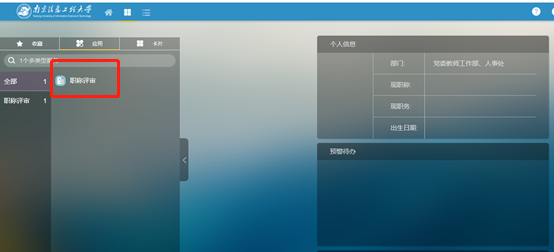 进入本网页后请根据您的实际情况分别填写对应信息。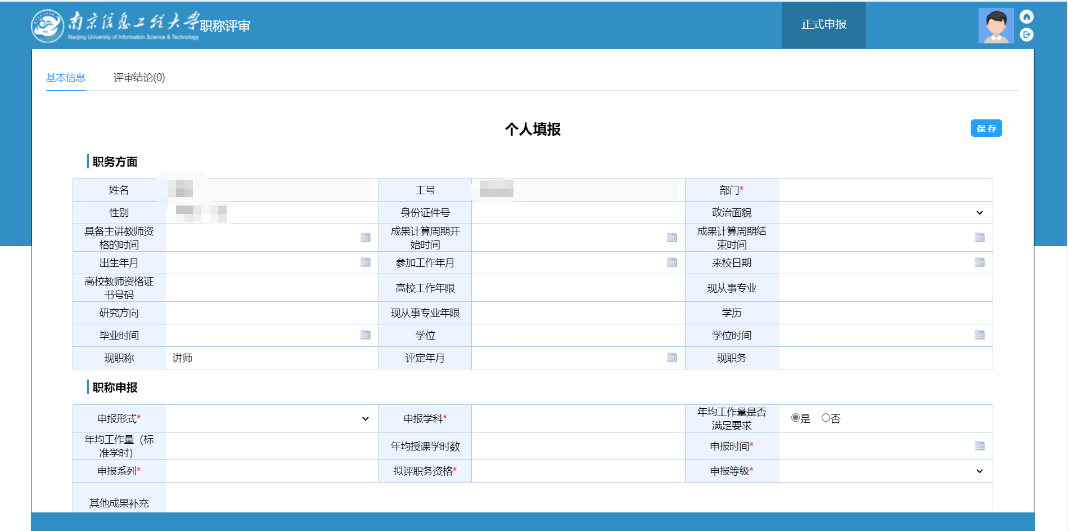 【审核部门请根据下表对应职能部门审核范围进行选择】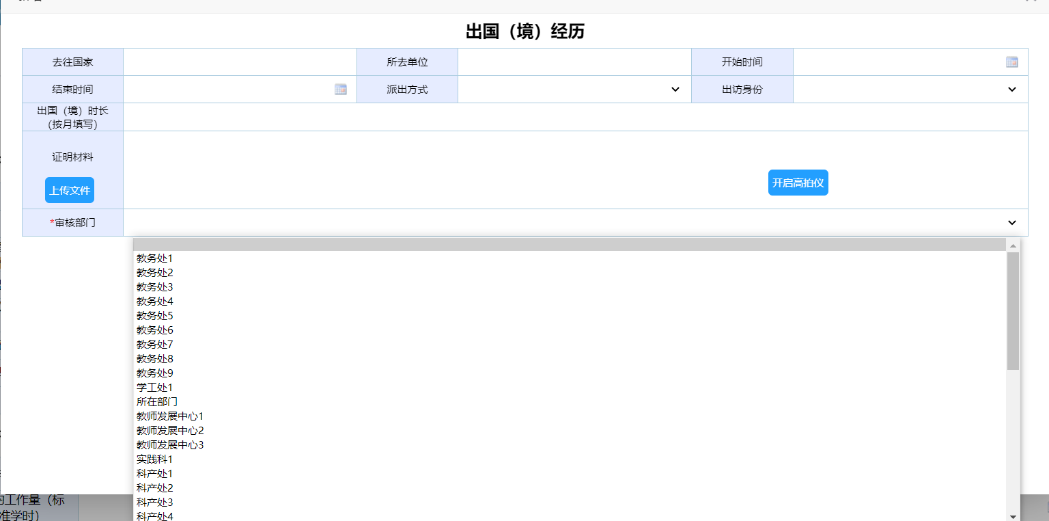 四、第三步：可以在填报页面右上角和最下方的【保存】按钮保存填写的信息，如果确认填写完毕；点击最下方【提交】按钮，提交后您的信息将不可以修改，个人填报信息即可流转到二级进行审核，因此请您慎重提交。【友情提示】：灰色底色代表不可填写，右上角“*”号键代表必须填写，否则无法提交由于职称评审系统仍在完善，存在的不足及不便之处敬请谅解！如有填写问题可实名加入系统填报咨询QQ群：831975782。职能部门审核账号审核内容校团委校团委1指导学生创新创业竞赛情况（仅挑战杯）实验设备处实验设备处1实验类获奖教师发展中心教师发展中心1全英文授课课程、校外教学竞赛、课件比赛（含微课）教师发展中心教师发展中心2继续教育-高等学校教师资格证审核教师发展中心教师发展中心3课程教学综合评价、校内教学竞赛学工处学工处兼职辅导员或班主任科产处科产处1专利科产处科产处2专利科产处科产处3横向项目科产处科产处4横向项目研究生工作部研究生工作部1指导研究生情况、近五年教学工作情况（仅研究生）研究生工作部研究生工作部2指导研究生科研与实践创新计划、省研究生教改项目、省研究生教学成果奖研究生工作部研究生工作部3论文（文科第二作者）、个人入选全国优秀博士论文社科处社科处1项目社科处社科处2论著、论文、获奖、获副省级领导正面批示的研究（咨询）报告教务处教务处1教材教务处教务处2近五年教学工作情况教务处教务处3近五年教学工作情况教务处教务处4近五年教学工作情况教务处教务处5指导本科生发表论文、毕业设计情况教务处教务处6指导本科生发表论文、毕业设计情况教务处教务处7教研论文、教学获奖、教研项目、参与国家级或省级教学工程项目（专业建设、教材建设、课程建设、教学案例等）教务处教务处7教研论文、教学获奖、教研项目、参与国家级或省级教学工程项目（专业建设、教材建设、课程建设、教学案例等）教务处教务处9指导学生创新创业竞赛情况、指导本科生文体竞赛、外语竞赛情况人事处人事处1人才工程人事处人事处2出国（境）经历、工程实践、重要文件、报告目录人事处人事处3年度考核人事处人事处4学历经历、工作经历人事处5博士后项目科技处科技处1论文科技处科技处2论文科技处科技处3军工项目科技处科技处4项目科技处科技处5项目科技处科技处6项目科技处科技处7项目科技处科技处8论著、论文、获奖科技处科技处9论著、论文、获奖国际处国际处1国际组织任职宣传部宣传部1个人获得思政类荣誉国教院国教院1近五年教学工作情况（仅国教院）滨江学院滨江学院1近五年教学工作情况（仅无锡学院）